INTERNSHIP NOTIFICATION FORM☐Please use up & down arrow to scroll between form fields & space to check boxesCompany    Contact Details of POCInternship ProfileSelection Process* Please tick mark or highlight the required options.Eligibility CriteriaProgram detailsLogistics Requirements Students’ choices will be governed by the information you provide in this form. Therefore, please be as clear and detailed as possible.
Before filling out the form kindly refer to the placement brochure and placement website for the selection process and rules & regulations.For any queries, you may contact the placement cell.The completed form may be sent by post or e-mail.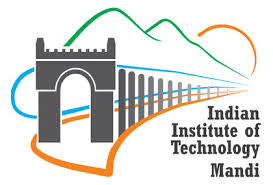 Indian Institute of Technology MandiCareer and placement CellWeb:research.iitmandi.ac.in/main/placements Email: placement@iitmandi.ac.in 01905-267006Campus Placement 2023-24Name of the Company:Postal Address:Country:Pin/Zip:Website:Type of Organisation:☐ Govt. Owned    ☐ Private Sector☐MNC (Foreign origin)☐ Public Sector☐ MNC (Indian origin)  ☐ Start-up☐ Others☐ Govt. Owned    ☐ Private Sector☐MNC (Foreign origin)☐ Public Sector☐ MNC (Indian origin)  ☐ Start-up☐ Others☐ Govt. Owned    ☐ Private Sector☐MNC (Foreign origin)☐ Public Sector☐ MNC (Indian origin)  ☐ Start-up☐ Others☐ Govt. Owned    ☐ Private Sector☐MNC (Foreign origin)☐ Public Sector☐ MNC (Indian origin)  ☐ Start-up☐ Others☐ Govt. Owned    ☐ Private Sector☐MNC (Foreign origin)☐ Public Sector☐ MNC (Indian origin)  ☐ Start-up☐ OthersType of Organisation:If Others, please specify:If Others, please specify:Nature of Business:☐      Analytics☐      Consulting☐     Core (Technical)☐      Finance☐     FMCG☐    I.T/ITES☐     Management☐     Research☐     Education (Teaching)☐     Others☐      Analytics☐      Consulting☐     Core (Technical)☐      Finance☐     FMCG☐    I.T/ITES☐     Management☐     Research☐     Education (Teaching)☐     Others☐      Analytics☐      Consulting☐     Core (Technical)☐      Finance☐     FMCG☐    I.T/ITES☐     Management☐     Research☐     Education (Teaching)☐     Others☐      Analytics☐      Consulting☐     Core (Technical)☐      Finance☐     FMCG☐    I.T/ITES☐     Management☐     Research☐     Education (Teaching)☐     Others☐      Analytics☐      Consulting☐     Core (Technical)☐      Finance☐     FMCG☐    I.T/ITES☐     Management☐     Research☐     Education (Teaching)☐     OthersNature of Business:If Others, please specify:If Others, please specify:DetailsPrimary ContactSecondary Contact (if any)Name:Designation:Email Address:Telephone:Mobile:Internship ProfileSkill set required(Please attach details.)Skill set required(Please attach details.)Skill set required(Please attach details.)Tentative No. of InternsTentative Job Location(s)Stipend (per month)Accommodation ProvidedBonus/Perks/TravelDuration of internship (Please tick mark or highlight the duration(s) you are willing to recruit)Duration of internship (Please tick mark or highlight the duration(s) you are willing to recruit)2-3 months☐      MBA: Summer Internship (May 2024 to July 2024)2 monthsInternship period: 50 -60 days depending on semester date☐      Summer Internship (1st week of June 2024 to 1st week of August 2024)☐      Winter Internship (Mid Dec 2023 to Mid Feb 2024)6 Months ☐     Spring Internship (Jan 2024 to June 2024)☐     Fall Internship      (July 2024 to Dec 2024)11 Months☐     M.Tech: Year-long internship (July 2024 to May 2025)Stages of Selection ProcessMode of Hiringcriteria/requirements/remarks criteria/requirements/remarks Pre-Placement Talk☐ virtual☐Campus visit☐Not applicableRequirements:Remarks:Requirements:Remarks:Resume Shortlisting☐ virtual☐Campus visit☐Not applicableCriteria:Remarks:Criteria:Remarks:☐Online/☐written exam☐ virtual☐Campus visit☐Not applicable☐Aptitude-Test☐Technical-Test☐Online/☐written exam☐ virtual☐Campus visit☐Not applicableDuration:Duration:☐Online/☐written exam☐ virtual☐Campus visit☐Not applicable☐Require additional proctoring (Pc labs)☐ Require additional proctoring (Pc labs)☐Online/☐written exam☐ virtual☐Campus visit☐Not applicableRemarks:Remarks:Group Discussion☐ virtual☐Campus visit☐Not applicableRequirements:Remarks:Requirements:Remarks:           Personal Interviews☐ virtual☐Campus visit☐Not applicable☐Technical Interview☐HR Interview           Personal Interviews☐ virtual☐Campus visit☐Not applicableNo. of Rounds:No. of Rounds:           Personal Interviews☐ virtual☐Campus visit☐Not applicableDuration:Duration:           Personal Interviews☐ virtual☐Campus visit☐Not applicableIn-case of Campus visit, Number of rooms and panels required: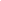 Other requirements:In-case of Campus visit, Number of rooms and panels required:Other requirements:Any other rounds☐ virtual☐Campus visit☐Not applicableRequirements:Remarks:Requirements:Remarks:Minimum CGPA(1-10)Any Stringent Medical ConditionAny Other CriteriaSchoolProgramProgramDiscipline/branchesDiscipline/branchesDiscipline/branchesDiscipline/branchesAll SchoolsB.TechB.TechAll SchoolsM.TechM.TechAll SchoolsM.Tech(R)M.Tech(R)All SchoolsMBAMBAAll SchoolsM.A.M.A.All SchoolsM.Sc.M.Sc.All SchoolsPh.D.Ph.D.Computing & Electrical EngineeringB.TechB.Tech      Computer Science and Engineering      Data Science and Engineering      Electrical Engineering      Computer Science and Engineering      Data Science and Engineering      Electrical Engineering      Computer Science and Engineering      Data Science and Engineering      Electrical Engineering      Computer Science and Engineering      Data Science and Engineering      Electrical EngineeringComputing & Electrical EngineeringM.TechM.Tech      Computer Science and Engineering      Power Electronics and Drives      Electric Transportation      Communications and Signal Processing      VLSI      Computer Science and Engineering      Power Electronics and Drives      Electric Transportation      Communications and Signal Processing      VLSI      Computer Science and Engineering      Power Electronics and Drives      Electric Transportation      Communications and Signal Processing      VLSI      Computer Science and Engineering      Power Electronics and Drives      Electric Transportation      Communications and Signal Processing      VLSIComputing & Electrical EngineeringMTech(R)&PhD MTech(R)&PhD MTech(R)Ph.D.Ph.D.Computing & Electrical EngineeringMTech(R)&PhD MTech(R)&PhD    Control and Automation   Communications and Signal Processing    VLSI            Electric Transportation   Computer Science and Engineering   Power Electronics and DrivesMechanical and Materials EngineeringB.TechB.Tech      Mechanical Engineering      Mechanical Engineering      Mechanical Engineering      Mechanical EngineeringMechanical and Materials EngineeringM.TechM.Tech☐      Mechanical Engineering with Specialization in Energy Systems (MES)☐      Materials and Energy Engineering (MEE)☐      Fluid and Thermal Engineering (FTE)☐      Mechanical Engineering with Specialization in Energy Systems (MES)☐      Materials and Energy Engineering (MEE)☐      Fluid and Thermal Engineering (FTE)☐      Mechanical Engineering with Specialization in Energy Systems (MES)☐      Materials and Energy Engineering (MEE)☐      Fluid and Thermal Engineering (FTE)☐      Mechanical Engineering with Specialization in Energy Systems (MES)☐      Materials and Energy Engineering (MEE)☐      Fluid and Thermal Engineering (FTE)Mechanical and Materials EngineeringMTech(R)&Ph.D. MTech(R)&Ph.D. MTech(R)Ph.D.Ph.D.Mechanical and Materials EngineeringMTech(R)&Ph.D. MTech(R)&Ph.D. ------------------   Mechanical Design   Fluid & Thermal Eng.   Manufacturing   Computational Mechanics   Interdisciplinary area     (Product Design,      Electric Vehicles, Robotics,       Mechatronics, Biomechanics)Civil and Environmental EngineeringB.TechB.Tech      Civil Engineering      Civil Engineering      Civil Engineering      Civil EngineeringCivil and Environmental EngineeringM.TechM.Tech      Structural Engineering      Structural Engineering      Structural Engineering      Structural EngineeringCivil and Environmental EngineeringMTech(R)&Ph.D.MTech(R)&Ph.D.MTech(R)Ph.D.Ph.D.Civil and Environmental EngineeringMTech(R)&Ph.D.MTech(R)&Ph.D.     Geomatics  Engineering     Structural Engineering     Environmental Engineering     Remote Sensing & GIS     Water Resources EngineeringBiosciences and BioengineeringB.TechB.Tech      Bio-Engineering      Bio-Engineering      Bio-Engineering      Bio-EngineeringBiosciences and BioengineeringDual Degree(B.Tech- M.Tech)Dual Degree(B.Tech- M.Tech)     Computational Bioengineering / Biomedical Engineering     Computational Bioengineering / Biomedical Engineering     Computational Bioengineering / Biomedical Engineering     Computational Bioengineering / Biomedical EngineeringBiosciences and BioengineeringM.TechM.Tech     Biotechnology     Biotechnology     Biotechnology     BiotechnologyBiosciences and BioengineeringM.Tech(R)M.Tech(R)BiotechnologyBiotechnologyBiotechnologyBiotechnologyBiosciences and BioengineeringPhD.PhD.     School of Biosciences and Bioengineering     School of Biosciences and Bioengineering     School of Biosciences and Bioengineering     School of Biosciences and BioengineeringPhysical SciencesB.TechB.Tech    Engineering Physics    Engineering Physics    Engineering Physics    Engineering PhysicsPhysical SciencesM.Sc.M.Sc.    Physics    Physics    Physics    PhysicsPhysical SciencesPh.D.Ph.D.    School of Physical Sciences    School of Physical Sciences    School of Physical Sciences    School of Physical SciencesPhysical SciencesI-Ph.D.    School of Physical Sciences    School of Physical Sciences    School of Physical Sciences    School of Physical Sciences    School of Physical SciencesMathematical and Statistical SciencesM.Sc.M.Sc.    Applied Mathematics    Applied Mathematics    Applied Mathematics    Applied MathematicsMathematical and Statistical SciencesM.Tech(R)&Ph.D.M.Tech(R)&Ph.D.MTech(R)Ph.D.Mathematical and Statistical SciencesM.Tech(R)&Ph.D.M.Tech(R)&Ph.D.--------   Data Analytics   Computational Finance    Machine Learning   Interdisciplinary areas:    (Differential Equations, Deep     Learning, Control Problems)   Data Analytics   Computational Finance    Machine Learning   Interdisciplinary areas:    (Differential Equations, Deep     Learning, Control Problems)Chemical SciencesM.Sc.M.Sc.    Chemistry    Chemistry    Chemistry    ChemistryChemical SciencesPh.D.Ph.D.    School of Chemical Sciences    School of Chemical Sciences    School of Chemical Sciences    School of Chemical SciencesManagementMBAMBA☐    Data Science and Artificial Intelligence☐    Data Science and Artificial Intelligence☐    Data Science and Artificial Intelligence☐    Data Science and Artificial IntelligenceHumanities and Social SciencesM.A.M.A.☐    Development Studies☐    Development Studies☐    Development Studies☐    Development StudiesHumanities and Social SciencesPh.D.Ph.D.☐    School of Humanities and Social Sciences☐    School of Humanities and Social Sciences☐    School of Humanities and Social Sciences☐    School of Humanities and Social SciencesIKSHMA CentreM.Tech(R)M.Tech(R)   Cognitive Engineering & Indian Thought System   Cognitive Engineering & Indian Thought System   Cognitive Engineering & Indian Thought System   Cognitive Engineering & Indian Thought SystemAI and Robotics CentreM.Tech(R)M.Tech(R)    Robotics    Robotics    Robotics    RoboticsContact DetailsContact DetailsFaculty AdvisorStudent RepresentativeDr. Venkata Uday KalaFaculty Adviser(Career and Placement Cell)Email: advisorcnp@iitmandi.ac.inMob: 01905-267703Name: Shalu Chaprana Student  RepresentativeEmail: placement@iitmandi.ac.inMob: +91-9310071098Nimisha NBCareer and Placement ExecutiveEmail: nimisha@iitmandi.ac.inMob: 7807625022The Career and Placement CellIIT Mandi (Kamand Campus)Himachal Pradesh-175005, IndiaPhone Numbers: +91-1905-267006Email: placement@iitmandi.ac.in